Assinatura do candidato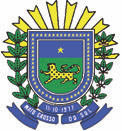 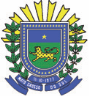 GOVERNO DO ESTADO DE MATO GROSSO DO SULAgência de Desenvolvimento Agrário eExtensão RuralGOVERNO DO ESTADO DE MATO GROSSO DO SULAgência de Desenvolvimento Agrário eExtensão RuralGOVERNO DO ESTADO DE MATO GROSSO DO SULAgência de Desenvolvimento Agrário eExtensão RuralCURRICULUM VITAEPROCESSO SELETIVO SIMPLIFICADO              Inscrição n.            Programa de Assistência Técnica e Extensão Rural (ATER)PROCESSO SELETIVO SIMPLIFICADO              Inscrição n.            Programa de Assistência Técnica e Extensão Rural (ATER)PROCESSO SELETIVO SIMPLIFICADO              Inscrição n.            Programa de Assistência Técnica e Extensão Rural (ATER)PROCESSO SELETIVO SIMPLIFICADO              Inscrição n.            Programa de Assistência Técnica e Extensão Rural (ATER)PROCESSO SELETIVO SIMPLIFICADO              Inscrição n.            Programa de Assistência Técnica e Extensão Rural (ATER)DADOS PESSOAISDADOS PESSOAISDADOS PESSOAISDADOS PESSOAISDADOS PESSOAISNome:Nome:Nome:Nome:Nome:Função:Função:Função:Função:Função:RG:RG:RG:CPF:CPF:Endereço:Endereço:Endereço:Endereço:Endereço:Telefone:Telefone:e-mail:e-mail:e-mail:EXPERIÊNCIA(informar períodos, emprega- dores e cargos/funções)ÚLTIMOS 2 (DOIS) ANOSEXPERIÊNCIA(informar períodos, emprega- dores e cargos/funções)ÚLTIMOS 2 (DOIS) ANOSFORMAÇÃO ESCOLAR(informar instituições de en- sino, ano da conclusão e os cursos e área de habilitação)FORMAÇÃO ESCOLAR(informar instituições de en- sino, ano da conclusão e os cursos e área de habilitação)CURSOS DE CAPACITAÇÃOÚLTIMOS 5 (CINCO) ANOSCURSOS DE CAPACITAÇÃOÚLTIMOS 5 (CINCO) ANOSCampo Grande-MS,            de                                       de 2012.Campo Grande-MS,            de                                       de 2012.Campo Grande-MS,            de                                       de 2012.Campo Grande-MS,            de                                       de 2012.Campo Grande-MS,            de                                       de 2012.